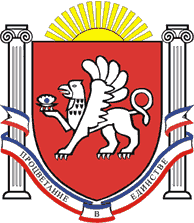 РЕСПУБЛИКА КРЫМРАЗДОЛЬНЕНСКИЙ РАЙОНАДМИНИСТРАЦИЯ КОВЫЛЬНОВСКОГО СЕЛЬСКОГО ПОСЕЛЕНИЯПОСТАНОВЛЕНИЕ 15 мая 2023 года				с. Ковыльное					№ 130О внесении изменений в постановление Администрации Ковыльновского сельского поселения от 01.08.2018 № 194 «Об утверждении порядка предоставления субсидий из бюджета муниципального образования Ковыльновское сельское поселение юридическим лицам (за исключением субсидий государственным (муниципальным) учреждениям), индивидуальным предпринимателям, физическим лицам-производителям товаров, работ, услуг» (в редакции постановлений от 11.11.2019 № 334, от 16.12.2022 № 241)В соответствии со ст. 78 Бюджетного кодекса Российской Федерации, постановлением Правительства РФ от 18.09.2020 № 1492 «Об общих требованиях к нормативным правовым актам, муниципальным правовым актам, регулирующим предоставление субсидий, в том числе грантов в форме субсидий, юридическим лицам, индивидуальным предпринимателям, а также физическим лицам - производителям товаров, работ, услуг, и о признании утратившими силу некоторых актов Правительства Российской Федерации и отдельных положений некоторых актов Правительства Российской Федерации», постановлением Правительства РФ от 22.12.2022 № 2385 «О внесении изменений в общие требования к нормативным правовым актам, муниципальным правовым актам, регулирующим предоставление субсидий, в том числе грантов в форме субсидий, юридическим лицам, индивидуальным предпринимателям, а также физическим лицам - производителям товаров, работ, услуг», руководствуясь Уставом муниципального образования Ковыльновское сельское поселение, принимая во внимание заключение прокуратуры Раздольненского района от 20.04.2023 №Исорг-20350020-1050-23/2620-20350020ПОСТАНОВЛЯЮ: 1. Внести в постановление Администрации Ковыльновского сельского поселения от 01.08.2018 № 194 «Об утверждении порядка предоставления субсидий из бюджета муниципального образования Ковыльновское сельское поселение юридическим лицам (за исключением субсидий государственным (муниципальным) учреждениям), индивидуальным предпринимателям, физическим лицам-производителям товаров, работ, услуг» (в редакции постановлений от 11.11.2019 № 334, от 16.12.2022 № 241) следующие изменения:в приложении к постановлению: пункт 1.4 раздела 1 дополнить абзацем вторым следующего содержания:«Участники отбора не должны являться иностранными юридическими лицами, в том числе местом регистрации которых является государство или территория, включенные в утверждаемый Министерством финансов Российской Федерации перечень государств и территорий, используемых для промежуточного (офшорного) владения активами в Российской Федерации (далее - офшорные компании), а также российскими юридическими лицами, в уставном (складочном) капитале которых доля прямого или косвенного (через третьих лиц) участия офшорных компаний в совокупности превышает 25 процентов (если иное не предусмотрено законодательством Российской Федерации). При расчете доли участия офшорных компаний в капитале российских юридических лиц не учитывается прямое и (или) косвенное участие офшорных компаний в капитале публичных акционерных обществ (в том числе со статусом международной компании), акции которых обращаются на организованных торгах в Российской Федерации, а также косвенное участие таких офшорных компаний в капитале других российских юридических лиц, реализованное через участие в капитале указанных публичных акционерных обществ.».2.Обнародовать настоящее постановление на информационных стендах населенных пунктов Ковыльновского сельского поселения и на официальном сайте Администрации Ковыльновского сельского поселения в сети Интернет http://kovilnovskoe-sp.ru/.3. Настоящее постановление вступает в силу с момента официального обнародования. 4. Контроль за исполнением постановления оставляю за собой.	Председатель Ковыльновского	сельского совета - глава Администрации 	Ковыльновского сельского поселения					Ю.Н. Михайленко